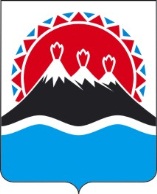 г. Петропавловск-Камчатский		                      «___» ______ 2020 года В соответствии с Постановлением Правительства Камчатского края от 21.06.2016 № 232-П «Об утверждении Правил определения требований к закупаемым исполнительными органами государственной власти Камчатского края и подведомственными им краевыми казенными, бюджетными учреждениями и государственными унитарными предприятиями отдельным видам товаров, работ, услуг (в том числе предельных цен товаров, работ, услуг)», а также в целях уточнения требований к закупаемым Министерством финансов Камчатского края и подведомственным ему государственным краевым бюджетным учреждением отдельным видам товаров, работ, услуг (в том числе предельным ценам товаров, работ, услуг)ПРИКАЗЫВАЮ:Внести в приказ Министерства финансов Камчатского края от 08.07.2016 № 124 «Об утверждении требований к закупаемым Министерством финансов Камчатского края и подведомственным ему государственным краевым бюджетным учреждением отдельным видам товаров, работ, услуг (в том числе предельных цен товаров, работ, услуг)» изменение, изложив приложение к приказу в редакции согласно приложению к настоящему приказу.Настоящий приказ вступает в силу со дня подписания. Министр       	                                                            		             С.Л. ТечкоТребованияк закупаемым Министерством финансов Камчатского края и подведомственным ему государственным краевым бюджетным учреждением отдельным видам товаров, работ, услуг (в том числе предельные цены товаров, работ, услуг)* 1) Значения характеристик (свойств) товаров, работ, услуг (в том числе предельные цены товаров, работ, услуг), включенных в ведомственный перечень, закупаемых для директора и заместителя директора краевого государственного бюджетного учреждения, подведомственного Министерству финансов Камчатского края, не могут превышать (если установлено верхнее предельное значение) или быть ниже (если установлено нижнее предельное значение) значений характеристик (свойств) соответствующих товаров, работ, услуг (в том числе предельных цен товаров, работ, услуг), установленных в ведомственном перечне для государственного гражданского служащего, замещающего должность категории «руководители» высшей и главной групп должностей.2) Значения характеристик (свойств) товаров, работ, услуг (в том числе предельные цены товаров, работ, услуг), включенных в ведомственный перечень, закупаемых для работников, не являющихся директором или заместителем директора краевого государственного бюджетного учреждения, подведомственного Министерству финансов Камчатского края, не могут превышать (если установлено верхнее предельное значение) или быть ниже (если установлено нижнее предельное значение) значений характеристик (свойств) соответствующих товаров, работ, услуг (в том числе предельных цен товаров, работ, услуг), установленных в ведомственном перечне для государственного гражданского служащего, замещающего должность категории «специалисты» главной, ведущей и старшей групп должностей.                                                                                                                                                                                                             ».Пояснительная записка к проекту приказа Министерства финансов Камчатского края«О внесении изменений в приказ Министерства финансов Камчатского края от 08.07.2016 №124 «Об утверждении требований к закупаемым Министерством финансов Камчатского края и подведомственным ему государственным краевым бюджетным учреждением отдельным видам товаров, работ, услуг (в том числе предельных цен товаров, работ, услуг)»»Настоящий проект приказа разработан в соответствии с Постановлением Правительства Камчатского края от 21.06.2016 № 232-П «Об утверждении Правил определения требований к закупаемым исполнительными органами государственной власти Камчатского края и подведомственными им краевыми казенными, бюджетными учреждениями и государственными унитарными предприятиями отдельным видам товаров, работ, услуг (в том числе предельных цен товаров, работ, услуг)», а также в целях уточнения требований к закупаемым Министерством финансов Камчатского края и подведомственным ему государственным краевым бюджетным учреждением отдельным видам товаров, работ, услуг (в том числе предельным ценам товаров, работ, услуг).Настоящий проект размещен для проведения обсуждения в целях общественного контроля в информационно-телекоммуникационной сети «Интернет» http://www.kamgov.ru/minfin/obsestvennoe-obsuzdenie.Срок проведения обсуждения: с 05.03.2020 по 12.03.2020 года.МИНИСТЕРСТВО ФИНАНСОВ КАМЧАТСКОГО КРАЯПРИКАЗ № ___О внесении изменения в приказ Министерства финансов Камчатского края от 08.07.2016 № 124 «Об утверждении требований к закупаемым Министерством финансов Камчатского края и подведомственным ему государственным краевым бюджетным учреждением отдельным видам товаров, работ, услуг (в том числе предельных цен товаров, работ, услуг)»Приложение к приказу Министерства финансов Камчатского края от ____________ № ______«Приложение к приказу Министерства  Камчатского края от 08.07.2016 № 124 «Об утверждении требований к закупаемым Министерством финансов Камчатского края и подведомственным ему государственным краевым бюджетным учреждением отдельным видам товаров, работ, услуг (в том числе предельных цен товаров, работ, услуг)»№ п/пКод по ОКПД2 Наименование отдельного вида товаров, работ, услугЕд. изм.Ед. изм.Требования к потребительским свойствам (в том числе качеству) и иным характеристикам (в том числе предельные цены) к нимТребования к потребительским свойствам (в том числе качеству) и иным характеристикам (в том числе предельные цены) к нимТребования к потребительским свойствам (в том числе качеству) и иным характеристикам (в том числе предельные цены) к нимТребования к потребительским свойствам (в том числе качеству) и иным характеристикам (в том числе предельные цены) к ним№ п/пКод по ОКПД2 Наименование отдельного вида товаров, работ, услугкод по ОКЕИнаимено-ваниехарактеристиказначение характеристикизначение характеристикизначение характеристики№ п/пКод по ОКПД2 Наименование отдельного вида товаров, работ, услугкод по ОКЕИнаимено-ваниехарактеристикаЛицо, замещающее государственную должность Камчатского края в Министерстве финансов Камчатского края; Государственный гражданский служащий, замещающий должность категории «руководители» высшей и главной групп должностей Лицо, замещающее государственную должность Камчатского края в Министерстве финансов Камчатского края; Государственный гражданский служащий, замещающий должность категории «руководители» высшей и главной групп должностей Государственный гражданский служащий, замещающий должность категории «специалисты» главной, ведущей и старшей групп должностей 123456778126.20.11Компьютеры портативные массой не более 10 кг такие, как ноутбуки, планшетные компьютеры, карманные компьютеры, в том числе совмещающие функции мобильного телефонного аппарата, электронные записные книжки и аналогичная компьютерная техника. Пояснения по требуемой продукции: ноутбуки, планшетные компьютерыНоутбукиНоутбукиНоутбукиНоутбукиНоутбукиНоутбуки126.20.11Компьютеры портативные массой не более 10 кг такие, как ноутбуки, планшетные компьютеры, карманные компьютеры, в том числе совмещающие функции мобильного телефонного аппарата, электронные записные книжки и аналогичная компьютерная техника. Пояснения по требуемой продукции: ноутбуки, планшетные компьютерыразмер и тип экранане более 17 дюймов, IPSне более 17 дюймов, IPSне более 17 дюймов, IPS126.20.11Компьютеры портативные массой не более 10 кг такие, как ноутбуки, планшетные компьютеры, карманные компьютеры, в том числе совмещающие функции мобильного телефонного аппарата, электронные записные книжки и аналогичная компьютерная техника. Пояснения по требуемой продукции: ноутбуки, планшетные компьютерывесне более 5 кгне более 5 кгне более 5 кг126.20.11Компьютеры портативные массой не более 10 кг такие, как ноутбуки, планшетные компьютеры, карманные компьютеры, в том числе совмещающие функции мобильного телефонного аппарата, электронные записные книжки и аналогичная компьютерная техника. Пояснения по требуемой продукции: ноутбуки, планшетные компьютерытип процессораX64 X64 X64 126.20.11Компьютеры портативные массой не более 10 кг такие, как ноутбуки, планшетные компьютеры, карманные компьютеры, в том числе совмещающие функции мобильного телефонного аппарата, электронные записные книжки и аналогичная компьютерная техника. Пояснения по требуемой продукции: ноутбуки, планшетные компьютерычастота процессоране более 5 ГГц не более 5 ГГц не более 5 ГГц 126.20.11Компьютеры портативные массой не более 10 кг такие, как ноутбуки, планшетные компьютеры, карманные компьютеры, в том числе совмещающие функции мобильного телефонного аппарата, электронные записные книжки и аналогичная компьютерная техника. Пояснения по требуемой продукции: ноутбуки, планшетные компьютерыразмер оперативной памятине более 16 Гб 
DDR4не более 16 Гб 
DDR4не более 16 Гб 
DDR4126.20.11Компьютеры портативные массой не более 10 кг такие, как ноутбуки, планшетные компьютеры, карманные компьютеры, в том числе совмещающие функции мобильного телефонного аппарата, электронные записные книжки и аналогичная компьютерная техника. Пояснения по требуемой продукции: ноутбуки, планшетные компьютерыобъем накопителяне более 2 Тбне более 2 Тбне более 2 Тб126.20.11Компьютеры портативные массой не более 10 кг такие, как ноутбуки, планшетные компьютеры, карманные компьютеры, в том числе совмещающие функции мобильного телефонного аппарата, электронные записные книжки и аналогичная компьютерная техника. Пояснения по требуемой продукции: ноутбуки, планшетные компьютерытип жесткого дискаSSD+HDDSSD+HDDHDD126.20.11Компьютеры портативные массой не более 10 кг такие, как ноутбуки, планшетные компьютеры, карманные компьютеры, в том числе совмещающие функции мобильного телефонного аппарата, электронные записные книжки и аналогичная компьютерная техника. Пояснения по требуемой продукции: ноутбуки, планшетные компьютерыоптический привод DVD-RW  DVD-RW  DVD-RW 126.20.11Компьютеры портативные массой не более 10 кг такие, как ноутбуки, планшетные компьютеры, карманные компьютеры, в том числе совмещающие функции мобильного телефонного аппарата, электронные записные книжки и аналогичная компьютерная техника. Пояснения по требуемой продукции: ноутбуки, планшетные компьютерыналичие модулей требуется Wi-Fi, Bluetooth, поддержка 3G (UMTS)требуется Wi-Fi, Bluetooth, поддержка 3G (UMTS)требуется Wi-Fi, Bluetooth, поддержка 3G (UMTS)126.20.11Компьютеры портативные массой не более 10 кг такие, как ноутбуки, планшетные компьютеры, карманные компьютеры, в том числе совмещающие функции мобильного телефонного аппарата, электронные записные книжки и аналогичная компьютерная техника. Пояснения по требуемой продукции: ноутбуки, планшетные компьютерытип видеоадаптерадискретныйдискретныйдискретный126.20.11Компьютеры портативные массой не более 10 кг такие, как ноутбуки, планшетные компьютеры, карманные компьютеры, в том числе совмещающие функции мобильного телефонного аппарата, электронные записные книжки и аналогичная компьютерная техника. Пояснения по требуемой продукции: ноутбуки, планшетные компьютерывремя работыне менее 3 часовне менее 3 часовне менее 3 часов126.20.11Компьютеры портативные массой не более 10 кг такие, как ноутбуки, планшетные компьютеры, карманные компьютеры, в том числе совмещающие функции мобильного телефонного аппарата, электронные записные книжки и аналогичная компьютерная техника. Пояснения по требуемой продукции: ноутбуки, планшетные компьютерыоперационная системаВключенная в Единый реестр российских программ для электронных вычислительных машин и баз данных, либо без ОСВключенная в Единый реестр российских программ для электронных вычислительных машин и баз данных, либо без ОСВключенная в Единый реестр российских программ для электронных вычислительных машин и баз данных, либо без ОС126.20.11Компьютеры портативные массой не более 10 кг такие, как ноутбуки, планшетные компьютеры, карманные компьютеры, в том числе совмещающие функции мобильного телефонного аппарата, электронные записные книжки и аналогичная компьютерная техника. Пояснения по требуемой продукции: ноутбуки, планшетные компьютерыпредустановленное программное обеспечениеВключенное в Единый реестр российских программ для электронных вычислительных машин и баз данных, либо без ПОВключенное в Единый реестр российских программ для электронных вычислительных машин и баз данных, либо без ПОВключенное в Единый реестр российских программ для электронных вычислительных машин и баз данных, либо без ПО126.20.11Компьютеры портативные массой не более 10 кг такие, как ноутбуки, планшетные компьютеры, карманные компьютеры, в том числе совмещающие функции мобильного телефонного аппарата, электронные записные книжки и аналогичная компьютерная техника. Пояснения по требуемой продукции: ноутбуки, планшетные компьютеры 383рубльпредельная цена65 000,0065 000,0065 000,00126.20.11Компьютеры портативные массой не более 10 кг такие, как ноутбуки, планшетные компьютеры, карманные компьютеры, в том числе совмещающие функции мобильного телефонного аппарата, электронные записные книжки и аналогичная компьютерная техника. Пояснения по требуемой продукции: ноутбуки, планшетные компьютерыПланшетные компьютерыПланшетные компьютерыПланшетные компьютерыПланшетные компьютерыПланшетные компьютерыПланшетные компьютеры126.20.11Компьютеры портативные массой не более 10 кг такие, как ноутбуки, планшетные компьютеры, карманные компьютеры, в том числе совмещающие функции мобильного телефонного аппарата, электронные записные книжки и аналогичная компьютерная техника. Пояснения по требуемой продукции: ноутбуки, планшетные компьютерыразмер и тип экранане более 13 дюймов, IPSне более 13 дюймов, IPSне более 13 дюймов, IPS126.20.11Компьютеры портативные массой не более 10 кг такие, как ноутбуки, планшетные компьютеры, карманные компьютеры, в том числе совмещающие функции мобильного телефонного аппарата, электронные записные книжки и аналогичная компьютерная техника. Пояснения по требуемой продукции: ноутбуки, планшетные компьютерывесне более 1 кгне более 1 кгне более 1 кг126.20.11Компьютеры портативные массой не более 10 кг такие, как ноутбуки, планшетные компьютеры, карманные компьютеры, в том числе совмещающие функции мобильного телефонного аппарата, электронные записные книжки и аналогичная компьютерная техника. Пояснения по требуемой продукции: ноутбуки, планшетные компьютерытип процессораX64 X64 X64 126.20.11Компьютеры портативные массой не более 10 кг такие, как ноутбуки, планшетные компьютеры, карманные компьютеры, в том числе совмещающие функции мобильного телефонного аппарата, электронные записные книжки и аналогичная компьютерная техника. Пояснения по требуемой продукции: ноутбуки, планшетные компьютерычастота процессоране менее 2.2 ГГц не менее 2.2 ГГц не менее 2.2 ГГц 126.20.11Компьютеры портативные массой не более 10 кг такие, как ноутбуки, планшетные компьютеры, карманные компьютеры, в том числе совмещающие функции мобильного телефонного аппарата, электронные записные книжки и аналогичная компьютерная техника. Пояснения по требуемой продукции: ноутбуки, планшетные компьютерыразмер оперативной памятине менее 8 Gb DDR3не менее 8 Gb DDR3не менее 8 Gb DDR3126.20.11Компьютеры портативные массой не более 10 кг такие, как ноутбуки, планшетные компьютеры, карманные компьютеры, в том числе совмещающие функции мобильного телефонного аппарата, электронные записные книжки и аналогичная компьютерная техника. Пояснения по требуемой продукции: ноутбуки, планшетные компьютерыобъем накопителяне более 128 Гб не более 128 Гб не более 128 Гб тип жесткого дискаSSD+HDDSSD+HDDSSD+HDDоптический приводне требуется не требуется не требуется наличие модулей требуется Wi-Fi, Bluetooth, поддержка 3G (UMTS)требуется Wi-Fi, Bluetooth, поддержка 3G (UMTS)требуется Wi-Fi, Bluetooth, поддержка 3G (UMTS)тип видеоадаптерадискретныйдискретныйдискретныйвремя работы с текстомНе менее  8 часовНе менее  8 часовНе менее  8 часовоперационная системаВключенная в Единый реестр российских программ для электронных вычислительных машин и баз данныхВключенная в Единый реестр российских программ для электронных вычислительных машин и баз данныхВключенная в Единый реестр российских программ для электронных вычислительных машин и баз данныхпредустановленное программное обеспечениеВключенное в Единый реестр российских программ для электронных вычислительных машин и баз данныхВключенное в Единый реестр российских программ для электронных вычислительных машин и баз данныхВключенное в Единый реестр российских программ для электронных вычислительных машин и баз данных383 рубльпредельная цена50 000,0050 000,0050 000,00226.20.15Машины вычислительные электронные цифровые прочие, содержащие или не содержащие в одном корпусе одно или два из следующих устройств для автоматической обработки данных: запоминающие устройства, устройства ввода, устройства вывода.Пояснения по требуемой продукции: компьютеры персональные настольные, рабочие станции выводатип (моноблок/системный блок и монитор)моноблокмоноблоксистемный блок и монитор226.20.15Машины вычислительные электронные цифровые прочие, содержащие или не содержащие в одном корпусе одно или два из следующих устройств для автоматической обработки данных: запоминающие устройства, устройства ввода, устройства вывода.Пояснения по требуемой продукции: компьютеры персональные настольные, рабочие станции выводаразмер экрана/мониторане более 24 дюймовне более 24 дюймовне более 24 дюймов226.20.15Машины вычислительные электронные цифровые прочие, содержащие или не содержащие в одном корпусе одно или два из следующих устройств для автоматической обработки данных: запоминающие устройства, устройства ввода, устройства вывода.Пояснения по требуемой продукции: компьютеры персональные настольные, рабочие станции выводатип процессораX64 X64 X64 226.20.15Машины вычислительные электронные цифровые прочие, содержащие или не содержащие в одном корпусе одно или два из следующих устройств для автоматической обработки данных: запоминающие устройства, устройства ввода, устройства вывода.Пояснения по требуемой продукции: компьютеры персональные настольные, рабочие станции выводачастота процессоране более 5 ГГцне более 5 ГГцне более 5 ГГц226.20.15Машины вычислительные электронные цифровые прочие, содержащие или не содержащие в одном корпусе одно или два из следующих устройств для автоматической обработки данных: запоминающие устройства, устройства ввода, устройства вывода.Пояснения по требуемой продукции: компьютеры персональные настольные, рабочие станции выводаразмер оперативной памятине более 16 Gb, DDR4не более 16 Gb, DDR4не более 16 Gb, DDR4226.20.15Машины вычислительные электронные цифровые прочие, содержащие или не содержащие в одном корпусе одно или два из следующих устройств для автоматической обработки данных: запоминающие устройства, устройства ввода, устройства вывода.Пояснения по требуемой продукции: компьютеры персональные настольные, рабочие станции выводаобъем накопителяHDD не менее 1 Тб и/или SSD не менее 128 ГбHDD не менее 1 Тб и/или SSD не менее 128 ГбHDD не менее 1 Тб и/или SSD не менее 128 Гб226.20.15Машины вычислительные электронные цифровые прочие, содержащие или не содержащие в одном корпусе одно или два из следующих устройств для автоматической обработки данных: запоминающие устройства, устройства ввода, устройства вывода.Пояснения по требуемой продукции: компьютеры персональные настольные, рабочие станции выводатип жесткого дискаSSD и/или HDDSSD и/или HDDSSD и/или HDD226.20.15Машины вычислительные электронные цифровые прочие, содержащие или не содержащие в одном корпусе одно или два из следующих устройств для автоматической обработки данных: запоминающие устройства, устройства ввода, устройства вывода.Пояснения по требуемой продукции: компьютеры персональные настольные, рабочие станции выводаоптический приводDVD-RW DVD-RW DVD-RW 226.20.15Машины вычислительные электронные цифровые прочие, содержащие или не содержащие в одном корпусе одно или два из следующих устройств для автоматической обработки данных: запоминающие устройства, устройства ввода, устройства вывода.Пояснения по требуемой продукции: компьютеры персональные настольные, рабочие станции выводатип видеоадаптерадискретныйдискретныйдискретный или встроенный226.20.15Машины вычислительные электронные цифровые прочие, содержащие или не содержащие в одном корпусе одно или два из следующих устройств для автоматической обработки данных: запоминающие устройства, устройства ввода, устройства вывода.Пояснения по требуемой продукции: компьютеры персональные настольные, рабочие станции выводаоперационная системаВключенная в Единый реестр российских программ для электронных вычислительных машин и баз данных, либо без ОСВключенная в Единый реестр российских программ для электронных вычислительных машин и баз данных, либо без ОСВключенная в Единый реестр российских программ для электронных вычислительных машин и баз данных, либо без ОС226.20.15Машины вычислительные электронные цифровые прочие, содержащие или не содержащие в одном корпусе одно или два из следующих устройств для автоматической обработки данных: запоминающие устройства, устройства ввода, устройства вывода.Пояснения по требуемой продукции: компьютеры персональные настольные, рабочие станции выводапредустановленное программное обеспечениеВключенное в Единый реестр российских программ для электронных вычислительных машин и баз данных, либо без ПОВключенное в Единый реестр российских программ для электронных вычислительных машин и баз данных, либо без ПОВключенное в Единый реестр российских программ для электронных вычислительных машин и баз данных, либо без ПО226.20.15Машины вычислительные электронные цифровые прочие, содержащие или не содержащие в одном корпусе одно или два из следующих устройств для автоматической обработки данных: запоминающие устройства, устройства ввода, устройства вывода.Пояснения по требуемой продукции: компьютеры персональные настольные, рабочие станции вывода 383рубль предельная цена85 000,0085 000,0070 000,00326.20.16Устройства ввода/вывода данных, содержащие или не содержащие в одном корпусе запоминающие устройства.
Пояснения по требуемой продукции: принтеры, сканеры, многофункциональные устройстваПринтерыПринтерыПринтерыПринтерыПринтерыПринтеры326.20.16Устройства ввода/вывода данных, содержащие или не содержащие в одном корпусе запоминающие устройства.
Пояснения по требуемой продукции: принтеры, сканеры, многофункциональные устройстваметод печати (струйный/лазерный)лазерныйлазерныйлазерный326.20.16Устройства ввода/вывода данных, содержащие или не содержащие в одном корпусе запоминающие устройства.
Пояснения по требуемой продукции: принтеры, сканеры, многофункциональные устройствацветность (цветной/черно-белый)цветной, черно-белый цветной, черно-белый черно-белый326.20.16Устройства ввода/вывода данных, содержащие или не содержащие в одном корпусе запоминающие устройства.
Пояснения по требуемой продукции: принтеры, сканеры, многофункциональные устройствамаксимальный форматА4А4А4326.20.16Устройства ввода/вывода данных, содержащие или не содержащие в одном корпусе запоминающие устройства.
Пояснения по требуемой продукции: принтеры, сканеры, многофункциональные устройства листов/минскорость печатине менее 40не менее 40не менее 24326.20.16Устройства ввода/вывода данных, содержащие или не содержащие в одном корпусе запоминающие устройства.
Пояснения по требуемой продукции: принтеры, сканеры, многофункциональные устройстваналичие дополнительных модулей и интерфейсов наличие сетевого интерфейса, устройства чтения карт памяти наличие сетевого интерфейса, устройства чтения карт памяти наличие сетевого интерфейса, устройства чтения карт памяти 326.20.16Устройства ввода/вывода данных, содержащие или не содержащие в одном корпусе запоминающие устройства.
Пояснения по требуемой продукции: принтеры, сканеры, многофункциональные устройства383рубльпредельная цена40 000,0040 000,0020 000,00326.20.16Устройства ввода/вывода данных, содержащие или не содержащие в одном корпусе запоминающие устройства.
Пояснения по требуемой продукции: принтеры, сканеры, многофункциональные устройстваСканерыСканерыСканерыСканерыСканерыСканеры326.20.16Устройства ввода/вывода данных, содержащие или не содержащие в одном корпусе запоминающие устройства.
Пояснения по требуемой продукции: принтеры, сканеры, многофункциональные устройстваразрешение сканированиядо 1200х1200 dpiдо 1200х1200 dpiдо 1200х1200 dpi326.20.16Устройства ввода/вывода данных, содержащие или не содержащие в одном корпусе запоминающие устройства.
Пояснения по требуемой продукции: принтеры, сканеры, многофункциональные устройствацветность (цветной/черно-белый)цветной, черно-белый цветной, черно-белый цветной, черно-белый 326.20.16Устройства ввода/вывода данных, содержащие или не содержащие в одном корпусе запоминающие устройства.
Пояснения по требуемой продукции: принтеры, сканеры, многофункциональные устройствамаксимальный форматА4А4А4326.20.16Устройства ввода/вывода данных, содержащие или не содержащие в одном корпусе запоминающие устройства.
Пояснения по требуемой продукции: принтеры, сканеры, многофункциональные устройстваскорость сканированияне менее 50 стр./мин.не менее 50 стр./мин.не менее 50 стр./мин.326.20.16Устройства ввода/вывода данных, содержащие или не содержащие в одном корпусе запоминающие устройства.
Пояснения по требуемой продукции: принтеры, сканеры, многофункциональные устройстваналичие дополнительных модулей и интерфейсов наличие сетевого интерфейса, устройства чтения карт памятиналичие сетевого интерфейса, устройства чтения карт памятиналичие сетевого интерфейса, устройства чтения карт памяти326.20.16Устройства ввода/вывода данных, содержащие или не содержащие в одном корпусе запоминающие устройства.
Пояснения по требуемой продукции: принтеры, сканеры, многофункциональные устройства383рубльпредельная цена60 000,0060 000,0020 000,00326.20.16Устройства ввода/вывода данных, содержащие или не содержащие в одном корпусе запоминающие устройства.
Пояснения по требуемой продукции: принтеры, сканеры, многофункциональные устройстваМногофункциональные устройстваМногофункциональные устройстваМногофункциональные устройстваМногофункциональные устройстваМногофункциональные устройстваМногофункциональные устройства326.20.16Устройства ввода/вывода данных, содержащие или не содержащие в одном корпусе запоминающие устройства.
Пояснения по требуемой продукции: принтеры, сканеры, многофункциональные устройстваметод печати (струйный/лазерный) лазерный лазерный лазерный 326.20.16Устройства ввода/вывода данных, содержащие или не содержащие в одном корпусе запоминающие устройства.
Пояснения по требуемой продукции: принтеры, сканеры, многофункциональные устройстваразрешение сканирования до 1200х1200 dpiдо 1200х1200 dpiдо 1200х1200 dpi326.20.16Устройства ввода/вывода данных, содержащие или не содержащие в одном корпусе запоминающие устройства.
Пояснения по требуемой продукции: принтеры, сканеры, многофункциональные устройствацветность (цветной/черно-белый)цветной, черно-белыйцветной, черно-белыйчерно-белый326.20.16Устройства ввода/вывода данных, содержащие или не содержащие в одном корпусе запоминающие устройства.
Пояснения по требуемой продукции: принтеры, сканеры, многофункциональные устройствамаксимальный форматА3А3А4326.20.16Устройства ввода/вывода данных, содержащие или не содержащие в одном корпусе запоминающие устройства.
Пояснения по требуемой продукции: принтеры, сканеры, многофункциональные устройстваскорость печати/сканированияот 28 до 30 стр./минот 28 до 30 стр./минот 28 до 30 стр./мин326.20.16Устройства ввода/вывода данных, содержащие или не содержащие в одном корпусе запоминающие устройства.
Пояснения по требуемой продукции: принтеры, сканеры, многофункциональные устройстваналичие дополнительных модулей и интерфейсов наличие сетевого интерфейса, устройства чтения карт памятиналичие сетевого интерфейса, устройства чтения карт памятиналичие сетевого интерфейса, устройства чтения карт памяти326.20.16Устройства ввода/вывода данных, содержащие или не содержащие в одном корпусе запоминающие устройства.
Пояснения по требуемой продукции: принтеры, сканеры, многофункциональные устройства383рубльпредельная цена60 000,0060 000,0040 000,00426.30.11Аппаратура коммуникационная передающая с приемными устройствами.Пояснения по требуемой продукции: телефоны мобильныетип устройства (телефон/смартфон)смартфонсмартфонзакупка не планируется426.30.11Аппаратура коммуникационная передающая с приемными устройствами.Пояснения по требуемой продукции: телефоны мобильныеподдерживаемые стандартыGSM; CDMAGSM; CDMAзакупка не планируется426.30.11Аппаратура коммуникационная передающая с приемными устройствами.Пояснения по требуемой продукции: телефоны мобильныеоперационная системаIos; Android; WindowsIos; Android; Windowsзакупка не планируется426.30.11Аппаратура коммуникационная передающая с приемными устройствами.Пояснения по требуемой продукции: телефоны мобильныевремя работы5 часов и более5 часов и болеезакупка не планируется426.30.11Аппаратура коммуникационная передающая с приемными устройствами.Пояснения по требуемой продукции: телефоны мобильные метод управления (сенсорный/кнопочный)сенсорныйсенсорныйзакупка не планируется426.30.11Аппаратура коммуникационная передающая с приемными устройствами.Пояснения по требуемой продукции: телефоны мобильныеколичество SIM-карт1 и более1 и болеезакупка не планируется426.30.11Аппаратура коммуникационная передающая с приемными устройствами.Пояснения по требуемой продукции: телефоны мобильныеналичие модулей и интерфейсов наличие Wi-Fi, Bluetooth, USB, GPSналичие Wi-Fi, Bluetooth, USB, GPSзакупка не планируется426.30.11Аппаратура коммуникационная передающая с приемными устройствами.Пояснения по требуемой продукции: телефоны мобильные383рубльстоимость годового владения оборудованием (включая договоры технической поддержки, обслуживания,сервисные договоры) из расчета на одного абонента (одну единицу трафика) в течение всего срока службыежемесячные расходы не более 4,0 тыс. рублей включительно ежемесячные расходы не более 4,0 тыс. рублей включительно закупка не планируется426.30.11Аппаратура коммуникационная передающая с приемными устройствами.Пояснения по требуемой продукции: телефоны мобильные383рубльпредельная цена15 000,0015 000,00закупка не планируется529.10.2Автомобили легковые251лошадиная силамощность двигателяне более 200не более 200закупка не планируется529.10.2Автомобили легковыекомплектациястандартнаястандартнаязакупка не планируется529.10.2Автомобили легковые383рубльпредельная ценане более 2 500 00,00 не более 2 500 00,00 закупка не планируется629.10.30Средства автотранспортные для перевозки 10 или более человек251лошадиная силамощность двигателя закупка не планируетсязакупка не планируетсязакупка не планируется629.10.30Средства автотранспортные для перевозки 10 или более человеккомплектациязакупка не планируетсязакупка не планируетсязакупка не планируется729.10.4Средства автотранспортные грузовые251лошадиная силамощность двигателя закупка не планируетсязакупка не планируетсязакупка не планируется729.10.4Средства автотранспортные грузовые251комплектациязакупка не планируетсязакупка не планируетсязакупка не планируется831.01.11Мебель металлическая для офисов.Пояснения по закупаемой продукции: мебель для сидения, преимущественно с металлическим каркасомматериал (металл) железо, алюминий железо, алюминий железо, алюминий 831.01.11Мебель металлическая для офисов.Пояснения по закупаемой продукции: мебель для сидения, преимущественно с металлическим каркасомобивочные материалыпредельное значение - кожа натуральная; возможные значения: искусственная кожа, мебельный (искусственный) мех, искусственная замша (микрофибра), ткань, нетканые материалыпредельное значение - кожа натуральная; возможные значения: искусственная кожа, мебельный (искусственный) мех, искусственная замша (микрофибра), ткань, нетканые материалыпредельное значение - искусственная кожа; возможные значения: мебельный (искусственный) мех, искусственная замша (микрофибра), ткань, нетканые материалы931.01.12Мебель деревянная для офисов.Пояснения по закупаемой продукции: мебель для сидения, преимущественно с деревянным каркасомматериал (вид древесины)предельное значение - массив древесины «ценных» пород (твердолиственных и тропических); возможные значения: древесина хвойных и мягколиственных пород: береза, лиственница, сосна, ельпредельное значение - массив древесины «ценных» пород (твердолиственных и тропических); возможные значения: древесина хвойных и мягколиственных пород: береза, лиственница, сосна, ельпредельное значение - массив древесины «ценных» пород (твердолиственных и тропических); возможные значения: древесина хвойных и мягколиственных пород: береза, лиственница, сосна, ель931.01.12Мебель деревянная для офисов.Пояснения по закупаемой продукции: мебель для сидения, преимущественно с деревянным каркасомобивочные материалыпредельное значение - кожа натуральная; возможные значения: искусственная кожа, мебельный (искусственный) мех, искусственная замша (микрофибра), ткань, нетканые материалыпредельное значение - кожа натуральная; возможные значения: искусственная кожа, мебельный (искусственный) мех, искусственная замша (микрофибра), ткань, нетканые материалыпредельное значение - искусственная кожа; возможные значения; мебельный (искусственный) мех, искусственная замша (микрофибра), ткань, нетканые материалы1049.32.11Услуги легкового такси251лошадиная силамощность двигателя автомобиляне более 200не более 200закупка не планируется1049.32.11Услуги легкового такситип коробки передач автомобиляАКП или МКПАКП или МКПзакупка не планируется1049.32.11Услуги легкового таксикомплектация автомобилястандартнаястандартнаязакупка не планируется1049.32.11Услуги легкового такси356часвремя предоставления автомобиля потребителюне более 100 часов в    месяцне более 100 часов в    месяцзакупка не планируется1149.32.12Услуги арендованных легковых автомобилей с водителем251лошадиная силамощность двигателя автомобиляне более 200не более 200закупка не планируется1149.32.12Услуги арендованных легковых автомобилей с водителемтип коробки передач АКП или МКПАКП или МКПзакупка не планируется1149.32.12Услуги арендованных легковых автомобилей с водителемкомплектация автомобилястандартнаястандартнаязакупка не планируется1149.32.12Услуги арендованных легковых автомобилей с водителем356часвремя предоставления автомобиля потребителюне более 50 часов в месяцне более 50 часов в месяцзакупка не планируется1277.11.10Услуги по аренде и лизингу легковых автомобилей и легких автотранспортных средств. Пояснения по требуемой услуге: услуги по аренде и лизингу легковых автомобилей и прочих легких автотранспортных средств весом не более 3,5 т без водителя251лошадиная силамощность двигателя автомобиляне более 200не более 200закупка не планируется1277.11.10Услуги по аренде и лизингу легковых автомобилей и легких автотранспортных средств. Пояснения по требуемой услуге: услуги по аренде и лизингу легковых автомобилей и прочих легких автотранспортных средств весом не более 3,5 т без водителятип коробки передач автомобиляАКП или МКПАКП или МКПзакупка не планируется1277.11.10Услуги по аренде и лизингу легковых автомобилей и легких автотранспортных средств. Пояснения по требуемой услуге: услуги по аренде и лизингу легковых автомобилей и прочих легких автотранспортных средств весом не более 3,5 т без водителякомплектация автомобилястандартнаястандартнаязакупка не планируется1362.01.12 Выполнение работ по модификации программв соответствии с государственной программой Камчатского края, утвержденной постановлением Правительства Камчатского края от 22.11.2013 № 511-Пв соответствии с государственной программой Камчатского края, утвержденной постановлением Правительства Камчатского края от 22.11.2013 № 511-Пв соответствии с государственной программой Камчатского края, утвержденной постановлением Правительства Камчатского края от 22.11.2013 № 511-Пв соответствии с государственной программой Камчатского края, утвержденной постановлением Правительства Камчатского края от 22.11.2013 № 511-П1462.09.20Оказание услуг по сопровождению программв соответствии с государственной программой Камчатского края, утвержденной постановлением Правительства Камчатского края от 22.11.2013 № 511-Пв соответствии с государственной программой Камчатского края, утвержденной постановлением Правительства Камчатского края от 22.11.2013 № 511-Пв соответствии с государственной программой Камчатского края, утвержденной постановлением Правительства Камчатского края от 22.11.2013 № 511-Пв соответствии с государственной программой Камчатского края, утвержденной постановлением Правительства Камчатского края от 22.11.2013 № 511-П1564.19.29Оказание услуг по предоставлению кредитных ресурсовпредельная ценадефицит бюджета не должен превышать 10 процентов утвержденного общего годового объема доходов бюджета Камчатского края без учета утвержденного объема безвозмездных поступленийдефицит бюджета не должен превышать 10 процентов утвержденного общего годового объема доходов бюджета Камчатского края без учета утвержденного объема безвозмездных поступленийдефицит бюджета не должен превышать 10 процентов утвержденного общего годового объема доходов бюджета Камчатского края без учета утвержденного объема безвозмездных поступлений1661.10.30Услуги по передаче данных по проводным телекоммуникационным сетям.Пояснения по требуемым услугам: предоставление доступа к сети передачи данных и услугам, специально предназначенным для эффективной передачи данных на основе системы оплаты по мере пользованияскорость канала передачи данныхне менее 100 Мбит/секне менее 100 Мбит/секне менее 100 Мбит/сек1661.10.30Услуги по передаче данных по проводным телекоммуникационным сетям.Пояснения по требуемым услугам: предоставление доступа к сети передачи данных и услугам, специально предназначенным для эффективной передачи данных на основе системы оплаты по мере пользованиядоля потерянных пакетовне более 5% от общего числа за месяцне более 5% от общего числа за месяцне более 5% от общего числа за месяц1761.20.11Услуги подвижной связи общего пользования - обеспечение доступа и поддержка пользователя.Пояснения по требуемым услугам: услуги доступа к сети радиотелефонной и радиосвязи оператора; предоставление телефонных соединений с абонентами (и/или) пользователями сети связи общего пользования; предоставление услуг по передаче коротких текстовых сообщений (SMS) и мультимедийных сообщений (ММС)тарификация услуги голосовой связи, доступа в информационно-телекоммуникационную сеть «Интернет» (лимитная/ безлимитная) лимитнаязакупка не планируетсязакупка не планируется1761.20.11Услуги подвижной связи общего пользования - обеспечение доступа и поддержка пользователя.Пояснения по требуемым услугам: услуги доступа к сети радиотелефонной и радиосвязи оператора; предоставление телефонных соединений с абонентами (и/или) пользователями сети связи общего пользования; предоставление услуг по передаче коротких текстовых сообщений (SMS) и мультимедийных сообщений (ММС)объем доступной услуги голосовой связи (минут), доступа в информационно-телекоммуникационную сеть «Интернет» (Гб)не менее 1 000 минут в месяц/ не менее 6 Гб в месяцзакупка не планируетсязакупка не планируется1761.20.11Услуги подвижной связи общего пользования - обеспечение доступа и поддержка пользователя.Пояснения по требуемым услугам: услуги доступа к сети радиотелефонной и радиосвязи оператора; предоставление телефонных соединений с абонентами (и/или) пользователями сети связи общего пользования; предоставление услуг по передаче коротких текстовых сообщений (SMS) и мультимедийных сообщений (ММС)доступ услуги голосовой связи (домашний регион, территория Российской Федерации, за пределами Российской Федерации – роуминг), доступ в информационно-телекоммуникационную сеть «Интернет» (Гб) (да/нет)дазакупка не планируетсязакупка не планируется1858.29.13Обеспечение программное для администрирования баз данных на электронном носителе. Пояснения по требуемой продукции: подбор-ка/пакет про-грамм системы программного обеспечения, предоставляющих возможность для хранения, изменения и из-влечения ин-формации из базы данных383рубльстоимость годового владения программным обеспечением (включая договоры технической поддержки, обслуживания, сервисные договоры) из расчета на одного пользователя в течение всего срока службыне более 50 000не более 50 000не более 50 0001858.29.13Обеспечение программное для администрирования баз данных на электронном носителе. Пояснения по требуемой продукции: подбор-ка/пакет про-грамм системы программного обеспечения, предоставляющих возможность для хранения, изменения и из-влечения ин-формации из базы данных383рубльобщая сумма выплат по лицензионным и иным договорам (независимо от вида договора), отчислений в пользу иностранных юридических и физических лицне более 5 000 000не более 5 000 000не более 5 000 0001958.29.21Приложения общие для повышения эффективности бизнеса и приложения для домашнего пользования, отдельно реализуемые. Пояснения по требуемой продукции: программное обеспечение, используемое для общих целей деловой активности для улучшения продуктивности или на дому в целях развлечения, справки или образованиясовместимость с системами межведомственного электронного документооборота (МЭДО) (да/нет)нетнетнет1958.29.21Приложения общие для повышения эффективности бизнеса и приложения для домашнего пользования, отдельно реализуемые. Пояснения по требуемой продукции: программное обеспечение, используемое для общих целей деловой активности для улучшения продуктивности или на дому в целях развлечения, справки или образованияподдерживаемые типы данных, текстовые и графические возможности приложенияподдержка всех типов данных и возможность их обмена в текстовом и графическом представленииподдержка всех типов данных и возможность их обмена в текстовом и графическом представленииподдержка всех типов данных и возможность их обмена в текстовом и графическом представлении1958.29.21Приложения общие для повышения эффективности бизнеса и приложения для домашнего пользования, отдельно реализуемые. Пояснения по требуемой продукции: программное обеспечение, используемое для общих целей деловой активности для улучшения продуктивности или на дому в целях развлечения, справки или образованиясоответствие Федеральному закону «О персональных данных» приложений, содержащих персональные данные (да/нет)дадада2058.29.31Обеспечение программное системное для загрузки. Пояснения по требуемой продукции: средства обеспечения информационной безопасностииспользование российских криптоалгритмов при использовании криптографической защиты информации в составе средств обеспечения информационной безопасности системдадада2058.29.31Обеспечение программное системное для загрузки. Пояснения по требуемой продукции: средства обеспечения информационной безопасностидоступность на русском языке интерфейса конфигурирования средства информационной безопасностидадада2158.29.32Обеспечение программное прикладное для загрузки. Пояснения по требуемой продукции: системы управления процессами организацииподдержка и формирование регистров учета, содержащих функции по ведению бухгалтерской документации, которые соответствуют российским стандартам систем бухгалтерского учетададада2261.90.10Услуги телекоммуникационные прочие. Пояснения по требуемым услугам: предоставление специализированных телекоммуникационных приложений, таких как спутниковый трекинг, коммуникационная телеметрия и эксплуатация радиолокационных станций; управление спутниковыми терминалами и сопутствующим оборудованием, связанным операционным об-разом с одной или более наземными коммуникационными системами и способным передавать и получать данные от спутниковых систем; предоставление доступа к ин-формационно-коммуникационной сети Интернет через сети, установленные между клиентом и провайдером услуг информационно-коммуникационной сети Интернет, не принадлежащие провайдеру услуг ин-формационно-коммуникационной сети Интернет или не находящиеся под его контролем, такие как доступ к информационно-коммуникационной сети Интернет по телефонной линии и т.д.; предоставление телефонной связи и доступа к информационно-коммуникационной сети Интернет в общественных зданиях; предоставление телекоммуникационных услуг посредством существующих телекоммуникационных соединений: VoIP-передача голоса по протоколу IP; предоставление возможности пользоваться пропускной способностью сети, не предоставляя дополнительных услуг; предоставление телекоммуникационных услуг, не включенных в другие группировки, таких как услуги телеграфа, телекса и конференц-связи по телефонному каналумаксимальная скорость соединения в информационно-телекоммуникационной сети «Интернет»не более 100 Мбит/секне более 100 Мбит/секне более 100 Мбит/сек